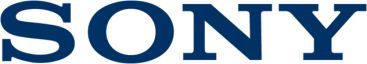 Press Release10 November 2016Get the ultimate gaming experience by combining Sony 4K HDR TV and PlayStation®4 ProSony’s range of 4K HDR TVs offer an array of in-built features that make games look better than ever Experience supported PlayStation®4 games in 4K* quality with the enhanced graphical power of PlayStation®4 ProSony’s range of 4K HDR TVs will be the perfect partners for players who are looking to get the most from Sony Interactive Entertainment’s newest launch,  PlayStation®4 Pro (PS4 Pro).  Offering 4K quality gaming and entertainment, PS4 Pro offers enhanced graphical and processing power, delivering greater detail and unprecedented visual precision. Like all PS4 consoles, PS4 Pro will also support HDR technology. Owners with a Sony 4K HDR TV will be able to enjoy enhanced PS4 titles in amazing 4K quality (or at a higher resolution); as well as enjoy features such as improved graphical quality and enhanced framerates*.  X-tended Dynamic Range Pro** is also available across Sony’s 4K HDR range, which means the contrast between the lightest lights and the darkest darks will also be reproduced. It also lets you see a brightness range over three times that of a conventional LED TV; so whether you’re playing your favourite sports title or taking a trip through a post-apocalyptic world, the games will feel sharper, clearer and more realistic than ever before.Sony’s 4K HDR TV offer high brightness and contrast by unique TRILUMINOS technology*** helping to create colour saturations and subtleties that make games come alive. With a wider palette of colours and more natural shades and hues, games will appear in beautiful detail.Motoi Kawamura, Head of TV Marketing and Product Planning, Sony Europe, says: “We’re always looking to give our customers the best experience. The difference that 4K makes to sports, films and other entertainment is incredible and through the range of Sony 4K HDR TVs, we are pleased to be able to bring more immersive and beautiful experiences to players than ever before.”Sony’s range of 4K HDR TVs including the ZD9, XD94/93, XD85, SD85, XD83, XD80, SD80 and XD75/70 series are the perfect partners to the new PS4 Pro, whatever your budget. For more information go to www.sony.se-ENDS-* Compatible 4K HDR TV required for 4K and HDR support. Dynamic 4K gaming outputted by graphic rendering or upscaled to 4K resolution; support varies by game title. 4K entertainment via 4K video streaming services only. HDR and faster frame rates not supported by all games and video content.* 4K will be outputted by graphic rendering or up-scaled, Enhancement will vary by titles** ZD9 and XD93 series only*** ZD9, XD94/93, XD85, SD85, XD83, XD80 series onlyAbout Sony:Sony Corporation is a leading manufacturer of audio, video, imaging, game, communications, key device and information technology products for the consumer and professional markets. With its music, pictures, computer entertainment and online businesses, Sony is uniquely positioned to be the leading electronics and entertainment company in the world. Sony recorded consolidated annual sales of approximately $72 billion for the fiscal year ended March 31, 2016. Sony Global Web Site: http://www.sony.net/“PlayStation” is a registered trademark and “PS4” is a trademark of Sony Interactive Entertainment. 